                           Application Number (for PHEC use only)			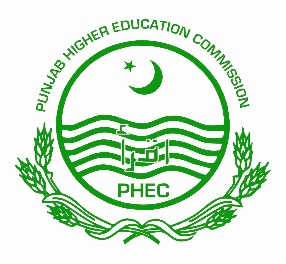 PHEC International Postdoctoral Scholarships (2019-2020)Application Form  Educational informationEmployment Record Research Articles published in HEC recognized Local Journals (Insert extra rows; if required):Research Articles published in HEC recognized International Journals (insert extra rows; if required):Books/Chapters Published:Participation in Conferences:Punjab higher education commission10th Floor, Arfa Software Technology Park, 346-B, Ferozepur Road, Lahore Passport Size Photograph hereFill the required info:1. Are you a regular faculty member of Public Sector College/University chartered by Govt. of Punjab?                                    □  No                    □ Yes (BPS)                   □  Yes (TTS)2. Have you availed any post-doctoral fellowship/scholarship in last 5 years? If yes, please give details below:________________________________________________________________________________________________________________________________________________________________________________________________3.   Age as on January 31, 2020:               Years_______    Months_______ Days _______4.   PhD Degree                                 □  Indigenous                   □ Foreign              Personal detailsPersonal detailsPersonal detailsPersonal detailsPersonal detailsPersonal detailsName (First-Middle-Last)Father/Guardian NameCNICGender○ Male           ○ Female○ Male           ○ Female○ Male           ○ Female○ Male           ○ Female○ Male           ○ FemaleDate of Birth___   ___    _____DD     MM   YYYY___   ___    _____DD     MM   YYYY___   ___    _____DD     MM   YYYY___   ___    _____DD     MM   YYYY___   ___    _____DD     MM   YYYYNationalityDual Nationality (if any)Dual Nationality (if any)Dual Nationality (if any)DomicileMarital StatusMobilePhone (Home)Passport No. Email(Mandatory, most of the future correspondence will be done using e-mail address. Write very clearly.)_____________________________________________________________________(Mandatory, most of the future correspondence will be done using e-mail address. Write very clearly.)_____________________________________________________________________(Mandatory, most of the future correspondence will be done using e-mail address. Write very clearly.)_____________________________________________________________________(Mandatory, most of the future correspondence will be done using e-mail address. Write very clearly.)_____________________________________________________________________(Mandatory, most of the future correspondence will be done using e-mail address. Write very clearly.)_____________________________________________________________________Current Address  Current Address  Current Address  Current Address  Current Address  Current Address  AddressCityPermanent Address (If different from current address)Permanent Address (If different from current address)Permanent Address (If different from current address)Permanent Address (If different from current address)Permanent Address (If different from current address)Permanent Address (If different from current address)AddressCityInformation for the Foreign Postdoctoral FellowshipInformation for the Foreign Postdoctoral FellowshipForeign University 1 (Preferred University)Foreign University 2 (If any)Specific Discipline of Your Postdoc StudiesForeign Host University Department of the Foreign UniversitySupervisor Name, Designation & EmailQS World University Ranking of 2020 (General Category)QS World University Ranking (Subject wise Category) The country where admission is securedPost Doc Commencement DatePost Doc Completion DateBench Fee (As mentioned in the acceptance letter, if required)Research TopicForeign University Contact Person & Email addressAcademic RecordAcademic RecordAcademic RecordAcademic RecordDegree TitleBoard / University% marks / CGPAYear of passingMatricIntermediateBachelorMastersM. Phil PhD-Current PositionCurrent PositionCurrent PositionCurrent PositionCurrent PositionCurrent PositionCurrent PositionCurrent PositionCurrent PositionCurrent PositionUniversity/College Department PositionPositionPositionBPS or TTSPosition HeldPosition HeldPosition HeldPosition HeldDate of appointment as BPS/TTS faculty memberDate of appointment as BPS/TTS faculty memberUniversity/College Department PositionPositionPositionBPS or TTSFromFromToToDate of appointment as BPS/TTS faculty memberDate of appointment as BPS/TTS faculty memberPrevious Employment RecordPrevious Employment RecordPrevious Employment RecordPrevious Employment RecordPrevious Employment RecordPrevious Employment RecordPrevious Employment RecordPrevious Employment RecordPrevious Employment RecordPrevious Employment RecordPrevious Employment RecordPrevious Employment RecordInstitutionInstitutionInstitutionPositionPublic/PrivatePublic/PrivatePublic/PrivateContract/RegularContract/RegularPosition HeldPosition HeldPosition HeldInstitutionInstitutionInstitutionPositionPublic/PrivatePublic/PrivatePublic/PrivateContract/RegularContract/RegularFromFromToTotal Experience (Months/Years)Total Experience (Months/Years)Total Experience (Months/Years)Months ________ Years ________Months ________ Years ________Months ________ Years ________Months ________ Years ________Months ________ Years ________Months ________ Years ________Months ________ Years ________Months ________ Years ________Months ________ Years ________SNTitle of the PaperFull name of the journalCategory (w,x,y,z)Date of PublicationSNTitle of the PaperFull name of the journalImpact factorDate of PublicationSNProvide full detail i.e. title of books, chapter, publisher, year, etc. (insert extra rows; if required)SNTitle of ConferenceTitle of the Paper Presented DateCountryNational / International                                                                                                      Application Number (for PHEC use only):_______________Research Proposal (Word Limit 1000-1200)a) Write clearly the detail of your research project/proposal, and justify its relevance to the academic field, industry/society, and needs of the countryb) Outline how you intend to satisfy at least 2 of the 5 outcomes/deliverables identified below:Production of Books/Manuscripts for PublicationProduction of Papers in Peer-Reviewed High Impact Factor JournalsCreation of Funded Research Linkages and CollaborationsAccess to equipment and high impact research collaborators not available in PakistanCreation and Introduction of New Programmes and Courses in Pakistan                                                                                                      Application Number (for PHEC use only):_______________Research Proposal (Word Limit 1000-1200)a) Write clearly the detail of your research project/proposal, and justify its relevance to the academic field, industry/society, and needs of the countryb) Outline how you intend to satisfy at least 2 of the 5 outcomes/deliverables identified below:Production of Books/Manuscripts for PublicationProduction of Papers in Peer-Reviewed High Impact Factor JournalsCreation of Funded Research Linkages and CollaborationsAccess to equipment and high impact research collaborators not available in PakistanCreation and Introduction of New Programmes and Courses in Pakistan                                                                                                      Application Number (for PHEC use only):_______________Research Proposal (Word Limit 1000-1200)a) Write clearly the detail of your research project/proposal, and justify its relevance to the academic field, industry/society, and needs of the countryb) Outline how you intend to satisfy at least 2 of the 5 outcomes/deliverables identified below:Production of Books/Manuscripts for PublicationProduction of Papers in Peer-Reviewed High Impact Factor JournalsCreation of Funded Research Linkages and CollaborationsAccess to equipment and high impact research collaborators not available in PakistanCreation and Introduction of New Programmes and Courses in PakistanStudy Plan - Write a timeline of your research plan.Study Plan - Write a timeline of your research plan.Study Plan - Write a timeline of your research plan.Tentative Date of Joining the foreign university (as per the acceptance letter): Tentative Date of Joining the foreign university (as per the acceptance letter): Tentative Date of Joining the foreign university (as per the acceptance letter): MonthPlanned Activities (Research/teaching/attending conferences etc.)No. of daysChecklistChecklistChecklistSNPlease attach the following with application form and mention the page numberPage No(s)1Placement in a university listed in the top 200 QS world university general ranking of 2020 and/or top 50 in QS subject-wise ranking2Educational transcripts and degrees 3Appointment/regularization letter as TTS/BPS faculty in public sector college/university4NOC from the relevant government department/university authorities5Candidate CV/Resume6Foreign Supervisor CV/Resume7Photocopy of CNIC8Photocopy of PassportNote: - All the above documents along with the completely filled application form should be tape bind in the order mentioned above.Note: - All the above documents along with the completely filled application form should be tape bind in the order mentioned above.Note: - All the above documents along with the completely filled application form should be tape bind in the order mentioned above.Undertaking by the ApplicantUndertaking by the ApplicantUndertaking by the ApplicantI ____________________________D/S of __________________________ certify that the statements made by me in the foregoing columns are true, complete and correct to the best of my knowledge and belief. It is solemnly affirmed that I have read and understood the conditions of the award of this program advertised in the press and from the web page of Punjab Higher Education Commission and that the decision of the PHEC would be final and binding. I understand that the award will be withdrawn as well as recovery of the full amount spent on me in the connection with the award if I return to Pakistan without completing my program, or any misrepresentation or omission is discovered even after my selection for international postdoc scholarship under the International Post-Doctoral Scholarship Program. The government of Punjab is also authorized to take legal action against me in case of staying overseas after completion of my program or after the lapse of time period permitted under the scholarship program. I also understand that PHEC is not bound and reserves the right to make any changes in the program and/or cancel the application process at any stage, without assigning any reason.Date: ________________                                                    Applicant Signature: _________________________________                                                                                           CNIC Number: _________________________________I ____________________________D/S of __________________________ certify that the statements made by me in the foregoing columns are true, complete and correct to the best of my knowledge and belief. It is solemnly affirmed that I have read and understood the conditions of the award of this program advertised in the press and from the web page of Punjab Higher Education Commission and that the decision of the PHEC would be final and binding. I understand that the award will be withdrawn as well as recovery of the full amount spent on me in the connection with the award if I return to Pakistan without completing my program, or any misrepresentation or omission is discovered even after my selection for international postdoc scholarship under the International Post-Doctoral Scholarship Program. The government of Punjab is also authorized to take legal action against me in case of staying overseas after completion of my program or after the lapse of time period permitted under the scholarship program. I also understand that PHEC is not bound and reserves the right to make any changes in the program and/or cancel the application process at any stage, without assigning any reason.Date: ________________                                                    Applicant Signature: _________________________________                                                                                           CNIC Number: _________________________________I ____________________________D/S of __________________________ certify that the statements made by me in the foregoing columns are true, complete and correct to the best of my knowledge and belief. It is solemnly affirmed that I have read and understood the conditions of the award of this program advertised in the press and from the web page of Punjab Higher Education Commission and that the decision of the PHEC would be final and binding. I understand that the award will be withdrawn as well as recovery of the full amount spent on me in the connection with the award if I return to Pakistan without completing my program, or any misrepresentation or omission is discovered even after my selection for international postdoc scholarship under the International Post-Doctoral Scholarship Program. The government of Punjab is also authorized to take legal action against me in case of staying overseas after completion of my program or after the lapse of time period permitted under the scholarship program. I also understand that PHEC is not bound and reserves the right to make any changes in the program and/or cancel the application process at any stage, without assigning any reason.Date: ________________                                                    Applicant Signature: _________________________________                                                                                           CNIC Number: _________________________________Postal AddressPlease send your complete application to the following address on or before January 31, 2020, at 05:00 PM through registered post. Director (Human Resource Development)Punjab Higher Education Commission10th Floor, Arfa Software Technology Park, 346-B, Ferozepur Road, Lahore, Ph: 042-99231903Postal AddressPlease send your complete application to the following address on or before January 31, 2020, at 05:00 PM through registered post. Director (Human Resource Development)Punjab Higher Education Commission10th Floor, Arfa Software Technology Park, 346-B, Ferozepur Road, Lahore, Ph: 042-99231903Postal AddressPlease send your complete application to the following address on or before January 31, 2020, at 05:00 PM through registered post. Director (Human Resource Development)Punjab Higher Education Commission10th Floor, Arfa Software Technology Park, 346-B, Ferozepur Road, Lahore, Ph: 042-99231903